                                                ОктябрьОктябрь - второй месяц осени - радует теплыми деньками. И дети с удовольствием гуляют, играют в игры. На первой неделе месяца прошло спортивное развлечение на воздухе: «В здоровом теле здоровый дух»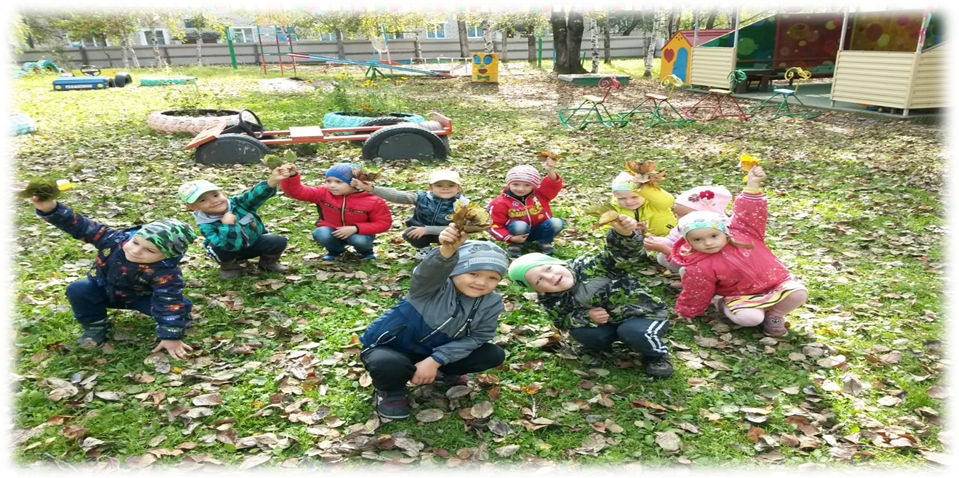 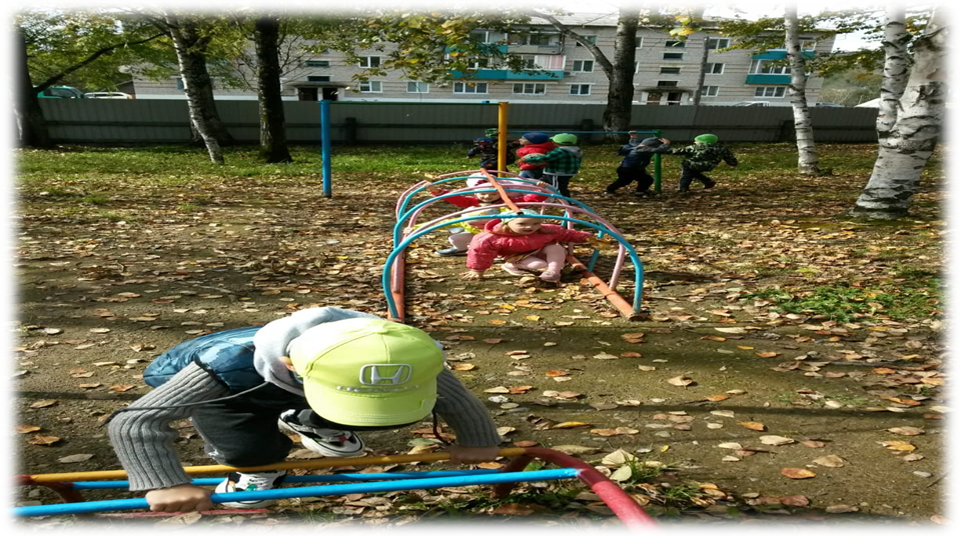 В группе старшего дошкольного возраста прошло профилактическое мероприятие «Как уберечься от вируса и не заболеть». Дети показали сценку «Про стрекозу и муравья»,  в которой попрыгунья-стрекоза пропела все лето, не приготовилась к холодной осени и заболела,  а трудолюбивый муравей учил стрекозу, как уберечься от разных вирусов и не заразиться. 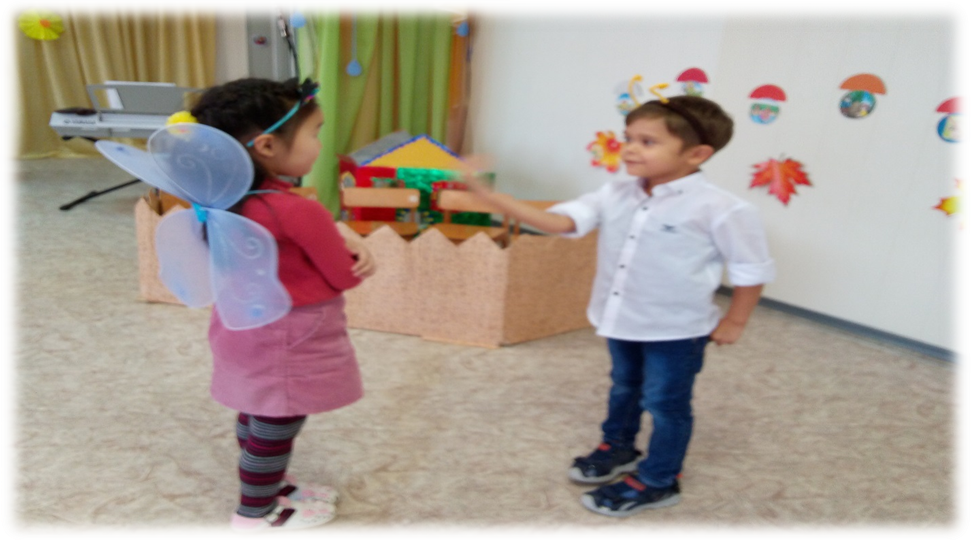 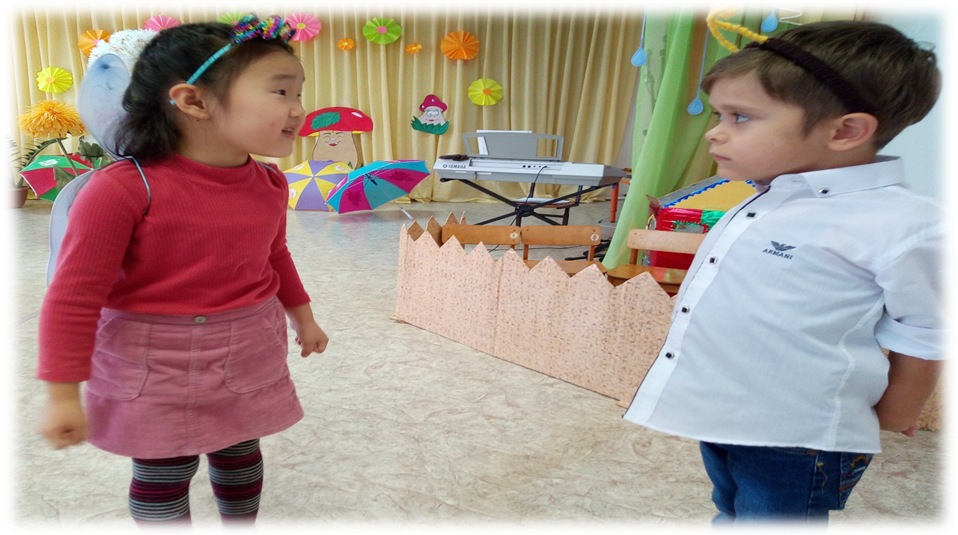 Осень богата яркими красками, и осенний праздник урожая тоже был ярким и веселым -  с играми, песнями, танцами и сюрпризами.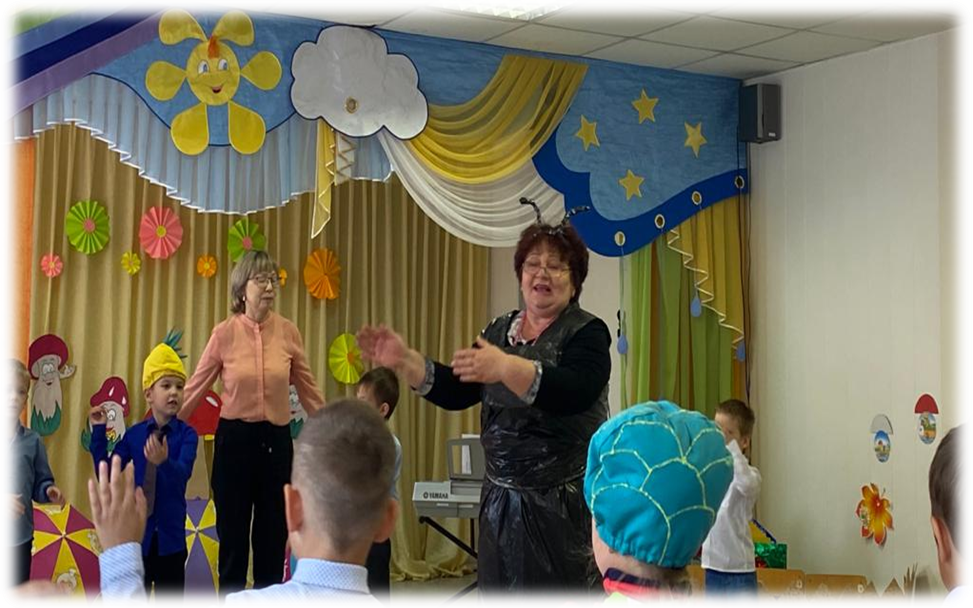 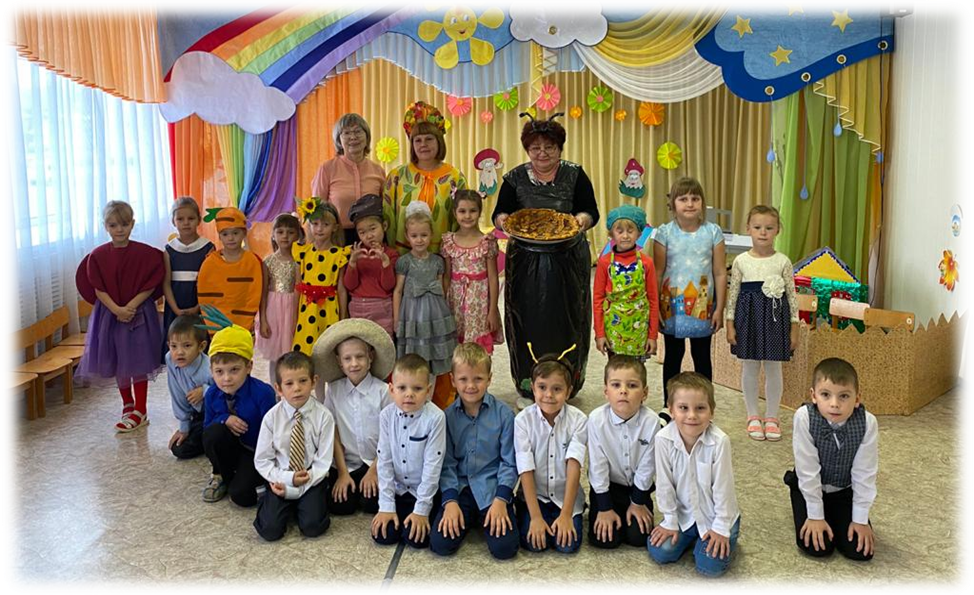 Праздник урожая в разновозрастной группе старшего дошкольного возраста.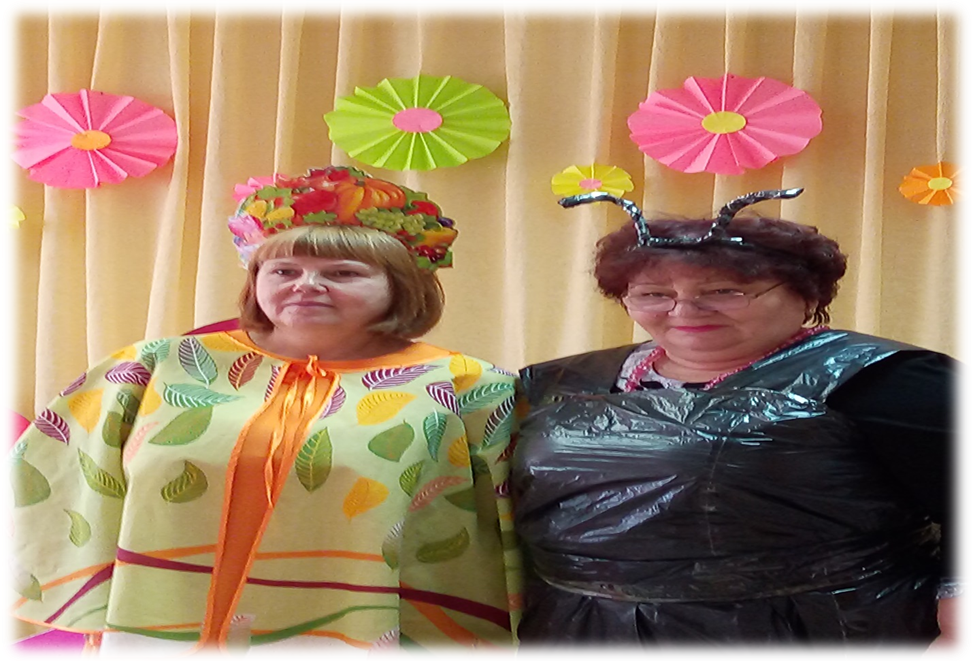 Ведущие праздника: Осень:  воспитатель Каледа Наталья Юрьевна. Муравей: учитель–логопед Дащенко Ольга Мироновна.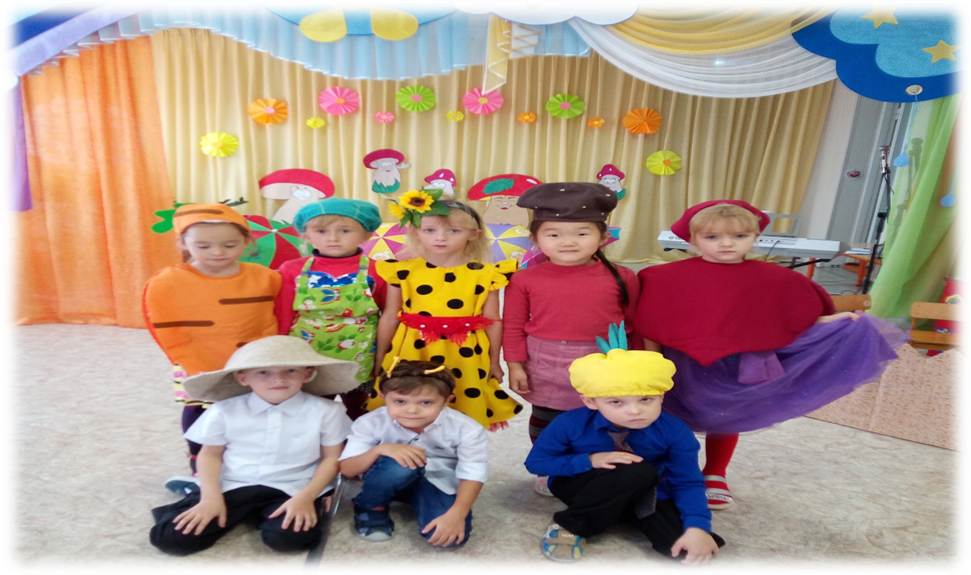 Герои сказки «Как дед репку посадил»